Расширяем партнерские возможности на выставке Скрепка Экспо 2022Скрепка Экспо приглашает компании канцелярского, игрушечного и сувенирного рынка:принять участие в ПАРТНЕРСКОЙ ПРОГРАММЕ 29-й международной мультитематической выставкеиспользовать ДОПОЛНИТЕЛЬНЫЕ ВОЗМОЖНОСТИ РЕКЛАМЫ в 3 павильоне МВЦ Крокус Экспо – по пути следования посетителей на выставку Скрепка Экспо 2022. Это привлечет поток посетителей на стенд компании на выставке, и поможет донести важную информацию до участников выставкиБлагодаря партнерским возможностям, включая дополнительные рекламные возможности, Вы:   Обеспечите полное информационное покрытие   Получите максимальную отдачу от участия в выставке   Подчеркнете статус лидера отрасли  Ознакомите максимальное число посетителей с новинками продукции  Повысите лояльность аудиторииАудитория: профессионалы рынка – владельцы, руководители, закупщики, продавцы и маркетологи канцелярской и офисной продукции, материалов для хобби и творчества, школьных товаров, игр и игрушек, продукции для обучения, подарков и сувенирной продукции
Охват: до 100 000 человек -до выставки (новости, соцсети, рассылки)  и на выставке (эксклюзивные рекламные позиции).Успейте забронировать ОПЦИИ ПАРНЕРСКИХ ВОЗМОЖНОСТЕЙ и использовать ДОПОЛНИТЕЛЬНЫЕ ВОЗМОЖНОСТИ РЕКЛАМЫ в 3 павильоне МВЦ Крокус Экспо и получить наилучший результат от участия в 29 международной выставке «Скрепка Экспо» с 2 по 4 февраля 2022 года, Москва, МВЦ Крокус Экспо, 3 павильон, 13 зал.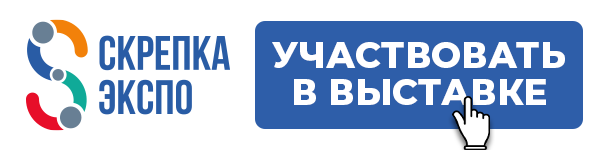 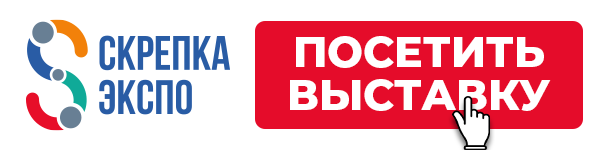 РУБРИКАТОР3D СХЕМА ВЫСТАВКИАлександр Зубарев, менеджер по работе с клиентами выставки Скрепка Экспо:expo@apkor.ru+7(495) 648-91-38+7 (926) 216-60-15/What`s App / TelegramСледите за анонсами выставки Скрепка ЭкспоCайтTelegramInstagramFacebookВКонтактеYouTube